S18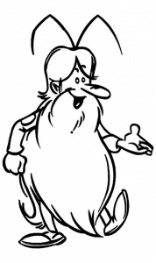 Les tremblements de terreLeçon 1ère partie : Pourquoi la terre tremble-t-elle ?Définition :Un tremblement de terre  (ou séisme) est caractérisé par des secousses plus ou moins violentes dont la durée est souvent inférieure à une minute.Les causes d'un séisme :La cause d'un séisme est presque toujours la même : il est provoqué par la rupture brutale des roches en profondeur en un point appelé foyer (à la verticale de l’épicentre). Le résultat de la rupture des roches en surface s'appelle une faille.L'épicentre est l'endroit où le séisme est le plus violent.La coquille du globe terrestre est formée de sept grandes plaques tectoniques et six plus petites en mouvement qui peuvent s'écarter ou s'affronter. Il y a bien entendu correspondance entre la carte des zones de séisme et celle des plaques tectoniques.Leçon 2ème partie : Comment mesurer un séisme ?Autrefois, l'intensité était déterminée par l'importance des dégâts occasionnés aux constructions : grâce à l'échelle de Mercalli graduée de 1 à 12. Elle mesurait l'intensité des secousses ressenties et les dégâts produits à la surface de la terre.Actuellement, on détermine l'intensité grâce à des sismographes très sensibles (échelle de Richter graduée de 1 à 9.)